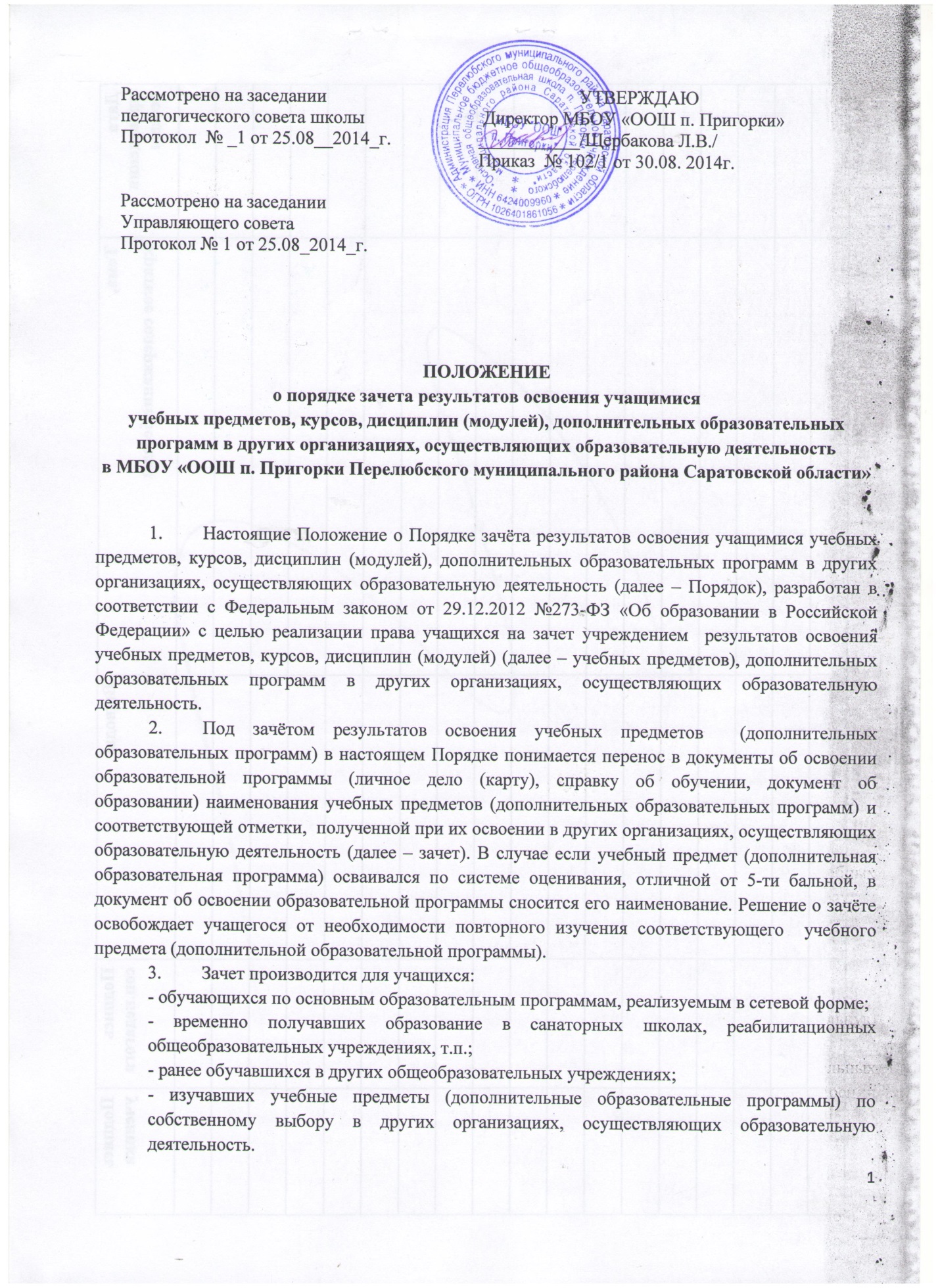 Положениео порядке  посещения обучающимися  по своему выбору мероприятий, проводимых в школе и не предусмотренных учебным планом1. Общие положения1.1. Правила посещения мероприятий в МБОУ «ООШ п. Пригорки Перелюбского муниципального района Саратовской области» (далее – ОУ), не предусмотренных учебным планом (далее – Правила), разработаны в соответствии с Федеральным законом «Об образовании в Российской Федерации» и Правилами внутреннего распорядка обучающихся.1.2. Настоящие правила размещаются на сайте общеобразовательной организации.1.3. Настоящие правила определяют общий порядок посещения учащимися по своему выбору мероприятий, проводимых в ОУ и не предусмотренных учебным планом, а также права, обязанности и ответственность посетителей данных мероприятий.1.4. К числу мероприятий, не предусмотренных учебным планом (далее – мероприятия), относятся: школьные тематические вечера, праздники, конкурсы, спортивные соревнования и т.п. Формы проведения этих мероприятий определяют ответственные за их проведение и (или) заместитель директора по УВР.1.5. Мероприятия включаются в общешкольный план на текущий учебный год, который утверждается приказом директора и размещается на сайте ОУ.1.6. В случае возникновения необходимости проведения мероприятий, не включенных своевременно в общешкольный план, следует получить письменное разрешение заместителя директора на их проведение.Для этого инициаторам мероприятия необходимо письменно обратиться к заместителю директора не менее, чем за две календарные недели до предполагаемой даты его проведения.Информация об изменениях в общешкольном плане размещается на сайте ОУ не менее чем за календарную неделю до даты проведения мероприятия.1.7. На мероприятии обязательно присутствие классных руководителей, чьи классы принимают в нем участие, и (или) педагогических работников, назначенных на основании соответствующего приказа директора ОУ.1.8. Правила являются обязательными для всех посетителей мероприятия. Принимая решение о посещении мероприятия, посетитель подтверждает свое согласие с настоящими Правилами.1.9. Посещая мероприятие, посетитель тем самым выражает свое согласие принимать участие в возможной фото- и видеосъемке, теле-и аудиозаписи со свои присутствием в том числе и в рекламных целях.1.10. Регламент проведения конкретного мероприятия утверждается соответствующим приказом директора ОУ.2. Посетители мероприятий2.1. посетителями мероприятий являются:- учащиеся ОУ. Являющиеся непосредственными участниками мероприятия;- иные физические лица, являющиеся непосредственными участниками мероприятия;- учащиеся ОУ, являющиеся зрителями на данном мероприятии;- законные представители учащихся;- работники ОУ;- сторонние физические лица.2.2. Посетители мероприятия подразделяются на следующие группы:3. Права, обязанности и ответственность посетителей мероприятий3.1. Все посетители имеют право:- на уважение своей чести и достоинства;- проведение фото- и видеосъемки, аудиозаписи.3.2. Зрители и гости имеют право приносить с собой и использовать во время проведения спортивных соревнований:- флаги с размером полотнища до 80X100 см на пластиковом пустотелом древке длиной до 100 см;- дудки и трещотки (пластиковые).3.3. ответственные лица имеют право удалять с мероприятия гостей и зрителей, нарушающих настоящие правила.3.4. Все посетители обязаны:- соблюдать настоящие правила и регламент проведения мероприятия;- бережно относиться к помещениям, имуществу и оборудованию ОО;- уважать честь и достоинство других посетителей мероприятия.3.5. Участники обязаны присутствовать на мероприятии в одежде и обуви, соответствующей его регламенту.3.6. Участники, зрители и гости обязаны:- поддерживать чистоту и порядок на мероприятиях;- выполнять требования ответственных лиц;- незамедлительно сообщать ответственным лицам о случаях обнаружения подозрительных предметов, вещей, о случаях возникновения задымления или пожара;- при получении информации об эвакуации действовать согласно указаниям ответственных лиц, соблюдая спокойствие и не создавая паники.3.7. Ответственные лица обязаны:- лично присутствовать на мероприятии;- обеспечивать доступ посетителей на мероприятие;- осуществлять контроль соблюдения участниками, зрителями и гостями настоящих Правил;- обеспечивать эвакуацию посетителей в случае угрозы и возникновения чрезвычайных ситуаций.3.8. Посетителям мероприятий запрещается:- присутствовать на мероприятии в пляжной, спортивной, специализированной, рваной или грязной одежде и обуви;- приносить с собой и (или) употреблять алкогольные напитки, наркотические и токсические средства;- приносить с собой оружие, огнеопасные, взрывчатые, пиротехнические, ядовитые и пахучие вещества, колющие и режущие предметы, стеклянную посуду и пластиковые бутылки, газовые баллончики;- вносить большие портфели и сумки в помещение, в котором проводится мероприятие;- курить в помещениях и на территории ОУ;- приводить и приносить с собой животных;- проникать в служебные и производственные помещения ОУ, раздевалку и другие технические помещения;- повреждать элементы оформления и оборудование мероприятия;-совершать поступки, унижающие или оскорбляющие человеческое достоинство других посетителей, работников ОУ;- наносить любые надписи в здании ОУ, а также на прилегающих к ОУ территориях и внешних стенках ОУ;- использовать площади ОУ для занятий коммерческой, рекламной и иной деятельностью, независимо от того, связано ли это с получением дохода или нет;- осуществлять агитационную или иную деятельность, адресованную неограниченному расовой, религиозной, национальной розни, оскорбляющую посетителей, работников ОУ;- проявлять неуважение к посетителям, работникам ОУ;- приносить с собой напитки и еду (в том числе мороженое).3.9. Посетители, нарушившие настоящие Правила, могут быть не допущены к другим мероприятиям, проводимым в ОУ.3.10. Посетители, причинившие ОУ  ущерб, компенсируют его, а также несут иную ответственность в случаях, предусмотренных действующим законодательством.4. Порядок посещения мероприятий4.1. Вход для посетителей в помещение, в котором проводится мероприятие, открывается за 20 минут до его начала.4.2. Вход посетителей на мероприятие после его начала разрешается только по согласованию с ответственным лицом.4.3. участники и зрители проходят на мероприятие в соответствии с его регламентом.4.4. Посетители неопрятного вида на мероприятие не допускаются (администрация оставляет за собой право оценивать соответствие внешнего вида посетителей формату и имиджу мероприятия).4.5. Доступ на мероприятие запрещен агрессивно настроенным лицам, а также лицам в состоянии алкогольного или наркотического опьянения, факт которого определяют ответственные лица.Пожалуйста, подождитеГруппаКатегория посетителейУчастникиУчащиеся ОУ являющиеся непосредственными участниками мероприятияУчастникиИные физические лица, являющиеся непосредственными участниками мероприятияЗрителиУчащиеся ОУ, не принимающие непосредственного участия в мероприятии, но присутствующие на немЗрителиРаботники ОУГостиЗаконные представителиГостиСторонние физические лицаКлассные руководители и другие педагогические работники, назначенные ответственными за организацию и проведение мероприятия на основании соответствующего приказа директора ОУ